Name of journal: World Journal of GastroenterologyESPS Manuscript NO: 21324Manuscript type: ORIGINAL ARTICLERetrospective Cohort StudyCharacteristics of and risk factors for colorectal neoplasms in young adults in a screening populationLee SE et al. Colorectal neoplasms in young adultsSeung Eun Lee, Hee Bum Jo, Won Gun Kwack, Yun Jin Jeong, Yeo-Jin Yoon, Hyoun Woo KangSeung Eun Lee, Hee Bum Jo, Won Gun Kwack, Yun Jin Jeong, Yeo-Jin Yoon, Hyoun Woo Kang, Department of Internal Medicine, Dongguk University Ilsan Hospital, College of Medicine, Dongguk, Goyang, Gyeonggi-do 410-773, South KoreaAuthor contributions: Lee SE and Jo HB contributed equally to this article as first authors; Lee SE, Jo HB and Kang HW performed the data analysis and wrote the manuscript; Kang HW designed the study and supervised the entire study; Kwack WG, Jeong YJ and Yoon Y revised the manuscript for intellectual content; all authors reviewed and approved the final version of the manuscript.Supported by Donnguk University Research Fund 2015.Institutional review board statement: The study was reviewed and approved by the Dongguk University Hospital Institutional Reviewer Board.Informed consent statement: The Institutional Reviewer Board exempted the requirement for informed consent because we assessed on de-identified data retrospectively.Conflict-of-interest statement: All the authors have no conflict of interest related to the manuscript.Data sharing statement: The original anonymous dataset is available on request from the corresponding author at gangmali@naver.com.Open-Access: This article is an open-access article which was selected by an in-house editor and fully peer-reviewed by external reviewers. It is distributed in accordance with the Creative Commons Attribution Non Commercial (CC BY-NC 4.0) license, which permits others to distribute, remix, adapt, build upon this work non-commercially, and license their derivative works on different terms, provided the original work is properly cited and the use is non-commercial. See: http://creativecommons.org/licenses/by-nc/4.0/Correspondence to: Hyoun Woo Kang, MD, PhD, Department of Internal Medicine, Dongguk University Ilsan Hospital, Goyang, Gyeonggi-do 410-773, South Korea. gangmali@naver.comTelephone: +82-31-9617128Fax: +82-31-9617131
Received: July 6, 2015Peer-review started: July 8, 2015First decision: September 29, 2015Revised: November 3, 2015Accepted: December 30, 2015Article in press:Published online:AbstractAIM: To investigate prevalence and risk factors for colorectal neoplasms in adults aged < 50 years, for whom screening is not recommended.METHODS: This cross-sectional study compared prevalence and characteristics of colorectal and advanced adenomas in patients aged < 50 years who underwent colonoscopy screening with subjects aged ≥ 50 years. To evaluate risk factors for colorectal and advanced adenoma in young adults, we used multivariable logistic regression models. Colorectal neoplasm characteristics were evaluated and compared with those in older patients.RESULTS: Among 2819 patients included, prevalences of colorectal adenoma and advanced adenoma were 19.7 % and 1.5 %, respectively. As patient age increased, so did the prevalence of colorectal neoplasm. However, prevalence of advanced adenoma did not differ between age-groups 45–49 years and ≥ 50 years (OR = 0.43, 95%CI: 0.17–1.07, p = 0.070). In younger age-group (< 50 years), colorectal adenoma was significantly associated with older age, waist circumference (OR = 1.72, 95%CI: 1.15–2.55, p = 0.008), and current smoking (OR = 1.60, 95%CI: 1.07–2.41, p = 0.023). Alcohol consumption was an independent risk factor for colorectal advanced adenoma (OR = 3.69, 95%CI: 1.08–12.54, p = 0.037). Multiple neoplasms and large neoplasms (≥ 1 cm) were more prevalent in subjects ≥ 50 years.CONCLUSION: Current screening strategies for colorectal cancer may need to be amended to account for patient age, especially in young subjects with abdominal obesity, current smoking and alcohol consumption.Key words: Colorectal adenoma; Advanced adenoma; Colorectal cancer; Cancer screening; Young patients© The Author(s) 2015. Published by Baishideng Publishing Group Inc. All rights reserved.Core tip: We investigated prevalence and risk factors for colorectal neoplasms in adults aged < 50 years. The study demonstrated that, in terms of advanced adenoma, the groups aged < 40 years and 40–44 years showed significantly lower risk compared with the group aged ≥ 50 years. However, no significant difference was found between the age-groups 45–49 years and ≥ 50 years. In the young age-group, age, waist circumference, and current smoking were associated with a higher risk of colorectal adenoma, and alcohol consumption was associated with a higher risk of advanced adenoma.Lee SE, Jo HB, Kwack WG, Jeong YJ, Yoon Y, Kang HW. Characteristics of and risk factors for colorectal neoplasms in young adults in a screening population. World J Gastroenterol 2015; In pressINTRODUCTIONColorectal cancer (CRC) is the third most common cancer and the second leading cause of cancer-related mortality in North America[1,2]. In addition, the incidence of colorectal neoplasm is increasing in Asia, including South Korea[3,4]. Fortunately, CRC screening has demonstrated ability to reduce the incidence of CRC and CRC-related mortality[5-8]. Thus, many countries have adopted screening strategies that accord with their particular medical and socioeconomic environment.Influential guidelines, including those in the United States and Europe, recommend screening for CRC beginning at age 50 years for average-risk patients[9-12]. These recommendations are based on the fact that CRC occurs infrequently before age 50[13,14]. However, in the past decades, the incidence of CRC in young adults has been increasing, in contrast to cases in older adults, which have been decreasing[15-17]. Furthermore, the prevalence of advanced colorectal adenoma is still significant: 3.5% in patients aged < 50 years[15]. These epidemiological data imply that it may be necessary to modify strategies for CRC screening programs. It has been well documented that most CRCs arise from colorectal adenoma by a process referred to as the “adenoma–carcinoma sequence”[18,19]. Identifying the characteristics and risk factors for colorectal adenoma and advanced neoplasms in the population aged < 50 years may help in the development of new preventive and early detection strategies.The aim of this study was to investigate the characteristics of colorectal neoplasm, including prevalence and risk factors, in subjects < 50 years old (young age group), and to compare them with subjects ≥ 50 years old (old age group) within a screening population.Materials and methodsStudy population and designThis was a cross-sectional, retrospective study that reviewed the medical records of subjects who underwent colonoscopy as a part of routine health checkups from January 2012 to June 2014 at Dongguk University Ilsan Hospital Medical Screening Center (Goyang, South Korea). We reviewed all the subjects who received a colonoscopy, filled out the questionnaire, were physically examined, and had various blood tests during the screening period. We excluded subjects who met the following exclusion criteria: significant missing information, incomplete examination due to poor bowel preparation or cecal intubation failure, colonic examination in the previous 10 years, and history of colonic diseases (e.g., CRC, inflammatory bowel disease, bowel resection). Most subjects paid for the health examination themselves; employers covered the remaining costs. We divided the enrolled subjects into 4 groups according to age: < 40 years, 40–44 years, 45–49 years, and ≥ 50 years. The study design was approved by the Institutional Review Board of Dongguk University Ilsan Hospital.Clinical and laboratory evaluationsAll participants were required to fill out self-administered questionnaires, which included questions about smoking status (current, former, never), alcohol consumption, physical activity, family history of CRC in first-degree relatives, medical history of diabetes, hypertension, and use of aspirin. The patients’ height and weight were obtained by a trained nurse. Body mass index (BMI) was calculated as weight divided by height squared (kg/m2). As recommended, waist circumference (WC) was measured at the midpoint between the lower margin of the last palpable rib and the top of the iliac crest[20]. Venous samples were drawn after an overnight 12-h fast to determine serum complete cell counts, total cholesterol, triglycerides, high-density lipoprotein (HDL) cholesterol, low-density lipoprotein (LDL) cholesterol, high-sensitivity C-reactive protein (hsCRP), and fasting glucose. All other biochemical tests were carried out using an automatic analyzer (cobas® 6500 model, Roche, Basel, Switzerland) within the Department of Laboratory Medicine at Dongguk University Ilsan Hospital, which is accredited by the Korean Society for Laboratory Medicine and the Korean Association of Quality Assurance.DefinitionsCurrent smoking was defined as smoking regularly or some days during the previous 1 year; former smoking was defined as no smoking at all during the previous 1 year[21]. Alcohol consumption was defined as drinking > 140 g alcohol per week. Hypertension was defined as blood pressure ≥ 140/90 mmHg; diabetes mellitus was defined as a fasting plasma glucose concentration of ≥ 126 mg/dl. Subjects taking anti-hypertensive or anti-diabetic drugs were considered to have hypertension or diabetes mellitus. Regular medication was defined as drug use for ≥ 3 mo during the preceding 12 mo. Individuals were diagnosed as having metabolic syndrome by the presence of ≥ 3 of the following criteria[22]: (1) WC ≥ 90 cm in men and ≥ 80 cm in women; (2) blood pressure ≥ 130/85 mmHg; (3) fasting plasma glucose ≥ 110 mg/dl; (4) triglyceride levels ≥ 150 mg/dl; and (5) HDL cholesterol < 40 mg/dl for men and < 50 mg/dl for women.Colonoscopy and detection of colorectal adenomaColonoscopy was performed using a model H260 flexible endoscope (Olympus Optical, Tokyo, Japan) by 6 experienced gastroenterologists who had gastroenterology and endoscopy specialty board certifications. Bowel preparation was conducted using 2 L of polyethylene glycol with ascorbate (Coolprep®; TaeJoon Pharmaceuticals, Seoul, South Korea). Most subjects were consciously sedated with midazolam and pethidine. The location, size, number, and type of all adenomatous polyps were recorded. The locations of colorectal adenomas were categorized as either within the proximal colon (i.e., the cecum, ascending colon, or transverse colon) or within the distal colon (i.e., the splenic flexure, descending colon, sigmoid colon, or rectum). Polyp sizes were estimated using 7-mm diameter open-biopsy forceps. Histopathologically, colorectal adenomas were categorized either by grade or by amount of villous component (tubular, tubulovillous, or villous; serrated polyps/adenoma). An advanced adenoma was defined as advanced if it had a diameter ≥ 10 mm, high-grade dysplasia, or ≥ 25 % villous features. Hyperplastic polyps were excluded.Statistical analysisTo evaluate the relationship between age and colorectal neoplasms, subjects were categorized into 4 age-groups: < 40 years, 40–44 years, 45–49 years, and ≥ 50 years. In addition to age-group, other independent variables evaluated included sex, smoking status, hypertension, diabetes mellitus, BMI, WC, cholesterol parameters, and hsCRP. In order to compare the patients’ baseline characteristics, one-way analysis of variance (ANOVA) was used for continuous variables, and the linear-by-linear association test was used for categorical variables.Risk factors for adenoma and advanced colorectal neoplasm in young subjects were determined by performing univariate analysis for each variable separately; then, multivariate analysis was done using multivariate conditional logistic regression. In conducting our univariate analysis, we used Student’s t test for continuous variables and the Chi-square test for categorical variables. About colorectal adenoma and advanced adenoma, variables with a p value < 0.05 in the univariate analysis were added to the multivariate conditional logistic regression model. Odds ratios (ORs) and 95 %CIs were calculated to evaluate each risk factor. A p value of < 0.05 was considered statistically significant. We also conducted hierarchical cluster analysis to find the surge point of age for prevalences of colorectal adenoma and advanced adenoma. All analyses were conducted using SPSS software version 20.0 for Windows (SPSS, Chicago, IL, United States).RESULTSBaseline characteristics of the study subjectsA total of 4668 patients underwent colonoscopy. All participants were requested to fill out the questionnaire and undergo physical examination and various blood tests during the review period. Among the 4668 patients, 1849 met the exclusion criteria. After exclusion, the final sample size was 2819 participants (Figure 1), among whom the prevalence of colorectal adenoma and advanced adenoma was 19.7 % and 1.5 %, respectively. The baseline characteristics of subjects categorized as < 40 years, 40–44 years, 45–49 years, and ≥ 50 years are summarized in Table 1. No statistically significant difference was found between the groups in terms of sex. The prevalence of hypertension, diabetes mellitus, and metabolic syndrome increased with age, and the presence of alcohol consumption and smoking decreased with age. Subjects in the age-group ≥ 50 years had higher mean BMI, WC, triglyceride levels, hsCRP, total cholesterol, and LDL cholesterol levels, but lower HDL cholesterol levels. In hierarchial cluster analysis, the age groups were divided in two groups for colorectal adenoma (age < 46 or age ≥ 46) (Figure 2A) and for advanced adenoma (age < 49 or age ≥ 49), respectively (Figure 2B). Risk factors for colorectal adenoma and advanced adenomaWe examined the risk factors for colorectal adenoma and advanced adenoma. After performing a univariate analysis, older age, male sex, alcohol consumption, smoking, BMI, WC, diabetes mellitus, hypertension and metabolic syndrome, hsCRP, triglyceride level, and total cholesterol were significantly associated with an increased risk of colorectal adenoma. To determine whether age independently increased the risk of colorectal adenoma, multivariate analysis was performed, following which age remained a statistically significant risk factor (Table 2). In addition to age, male sex (OR = 1.88, 95%CI: 1.35–2.61, p < 0.001), WC (OR = 1.50, 95%CI: 1.14–4.97, p = 0.004), and current smoking (OR = 1.56, 95%CI: 1.16–2.10, p = 0.003) were significant risk factors for colorectal adenoma (Table 2).For advanced colorectal adenoma, univariate analysis and subsequent multivariate analysis were done in the same manner. Patients aged < 40 years (OR = 0.34, 95%CI: 0.13–0.85, p = 0.022) and 40–44 years (OR = 0.24, 95%CI: 0.08–0.71, p = 0.010) showed significantly lower risk for advanced adenoma compared with those aged ≥ 50 years. However, the group aged 45–49 years had no significant difference with the group aged ≥ 50 years (OR = 0.43, 95%CI: 0.17–1.07, p = 0.070). According to multivariate analysis, alcohol consumption was a significant risk factor for advanced adenoma (OR = 2.39, 95%CI: 1.14–4.99, p = 0.021) (Table 3).Risk factors for colorectal adenoma and advanced adenoma in young subjectsWe also examined risk factors for colorectal adenoma and advanced adenoma in young subjects. In univariate analysis, older age, male sex, alcohol consumption, smoking, BMI, WC, diabetes mellitus, hypertension, metabolic syndrome, triglyceride levels, and total cholesterol were significant risk factors for colorectal adenoma in young subjects. After performing multivariate analysis, increasing age, WC (OR = 1.72, 95%CI: 1.15–2.55, p = 0.008), and current smoking (OR = 1.60, 95%CI: 1.07–2.41, p = 0.023) were independent, significant risk factors (Table 4). Risk factors for colorectal advanced adenoma in young subjects were analyzed using the same method. Alcohol consumption was found to be the only significant risk factor in the younger age-groups (OR = 3.69, 95%CI: 1.08–12.54, p = 0.037) (Table 5).Comparison of adenoma characteristics by patient ageWe further compared the characteristics of colorectal adenoma in the young and the old age-groups. Villous adenomas, high-grade adenoma, and large (> 1 cm) adenomas were more prevalent in subjects aged ≥ 50 years, but no statistically significant differences were found between the 2 groups. For continuous variables, the number of adenomas was higher in the old age-group (1.82 ± 1.39 vs 1.31 ± 0.66, p < 0.001); for categorical variables, multiplicity was significantly predominant in subjects aged ≥ 50 years (40.1% vs 23.3%, p < 0.001). The prevalence of right-sided adenomas was higher in the old age-group, but there was no significant difference compared with the young age-group (51.7% vs 44.3%, p = 0.083) (Table 6).Comparison of sessile serrated adenoma/polyp characterrisitcs by patient ageWe also evaluated relationship between age and the prevalence of SSA/SSP was more prevalent in subjects aged ≥ 50 years (2.1% vs 5.5%, p < 0.001). In subjects who had sessile serrated adenoma/polyp (SSA/P), we further analyzed whether the number and location was associated with age or not. There were no differences between 2 groups in terms of the number and location (Table 7). DISCUSSIONThis population-based study showed no significant difference in the prevalence of advanced colorectal adenoma between the age-groups 45–49 years and ≥ 50 years. The incidence of colorectal neoplasm in young adults is increasing[15-17], but beginning CRC screening at age 50 was established as a guideline in the remote past. CRC in younger adults has been reported to differ from that found in older adults in several respects. For example, CRC in younger adults often takes a more aggressive, advanced form than in older adults[16]. Another implication of the patient’s age is that if CRC has the same stage and clinical features, younger adults may be reluctant to select chemotherapy and radiation because of their negative effects on fertility[16]. Therefore, the ability to detect premalignant lesions, such as adenoma and advanced adenoma, is important even in patients aged < 50 years. However, in order to do so, risk factors for colorectal neoplasms in young adults must be ascertained. Our study showed that age, WC, and current smoker status were independent risk factors for colorectal adenoma in young adults, and alcohol consumption was a risk factor for advanced colorectal adenoma in young adults. A previous study has argued that often, CRC diagnosis is delayed in younger adults because physicians, as well as patients, do not attribute the symptoms to cancer in this age-group[16]. If risk factors could be confidently established by future studies, then physicians could decide whether to proceed with further workup or observation and follow-up of young adults who present to the clinic with discomfort.In comparison with young age-group, age, male sex, WC, current smoker were independent risk factors for colorectal adenoma in overall age-group; age, alcohol consumption were for advanced colorectal adenoma. Prior studies reported that age, male sex, WC, and smoking were independent risk factors for colorectal neoplasm[23-27], findings that are consistent with our study. Even in young age-group, similar risk factors were elicited, though two differences were found between the young age-group and the overall age-group. First, male sex increased the risk of colorectal adenoma in the groups overall, but not in the young age-group. Recent studies have suggested that the tumor-promoting effect of testosterone could explain why men are at higher risk for developing colorectal adenomas[28]. Testosterone levels in men are at their highest in early adulthood and decline about 1 percent per year after age 30. Therefore we can anticipate the male sex may be an important risk factor in young age group. However, our data did not show this association. The duration of exposure to this hormone also may be important in tumorigenesis. Another recent study that evaluated risk factors for colorectal neoplasm stratified by age showed that male sex was an independent risk factor for colorectal adenoma in each age-group, but the OR for male sex was lower in the group aged 30–39 years than in the group aged 40–49 years[29]. These results are also similar with ours. Second, age was a risk factor for advanced adenoma only in the overall age-group. In the young age-group, age was not significantly correlated with the occurrence of advanced adenoma. Thus, it can be surmised that age means duration of exposure to various risk factors. We assumed that there was surge point in the effect of age on advanced adenoma. To demonstrate this theory indirectly, we conducted hierarchical cluster analysis. For colorectal adenoma, the age groups were divided in two groups (age < 46 or age ≥ 46) (Fig. 2A) and for age and advanced adenoma, (age < 49 or age ≥ 49) (Fig. 2B). For this reason, age might not play a role in development of colorectal adenoma up to certain age.Multiple studies have been done regarding the association between alcohol consumption and colorectal adenoma. A recent epidemiological study in South Korea[27] showed that chronic alcohol intake raises the risk for advanced adenoma and multiple adenomas, indicating that alcohol intake plays a role in colorectal carcinogenesis. In addition, some reports have linked colon cancer and alcohol consumption. Shimizu et al[30] addressed the positive correlation between alcohol intake and colon cancer in both men and women. Another study analyzed 8 cohort studies associating alcohol intake and CRC, suggesting that excessive alcohol intake may increase the risk of colon cancer[31].Our study is significant because its results indicate a positive correlation between alcohol consumption and the occurrence of advanced adenoma in young adults who drink alcohol. The exact mechanisms by which alcohol intake leads to advanced adenoma, and possibly colon cancer, have not yet been completely elucidated. However, it is possible that alcohol hinders folic acid absorption or inhibits enzymes responsible for folic acid synthesis, thereby causing folic acid deficiency in the colon and rectum and eventually leading to colon carcinogenesis[26].In our study, a subgroup analysis showed that the number of adenomas and the rate of their multiplicity were higher in subjects aged ≥ 50 years, a finding that concurs with previous studies[32]. We also found that right-sided colorectal adenomas were predominant in subjects aged ≥ 50 years compared with younger age-groups, but this was not statistically significant. Further studies about tumor localization according to age-group are needed. If their cost-effectiveness can be established, adscititious screening methods such as sigmoidoscopy may be helpful in younger age-groups.The age is known to be an important risk factor for SSA/P[33]. In our study, SSA/P was more prevalent in subjects aged ≥ 50 years than in younger age group as predicted. The prevalence and location of SSA/P in this study were also consistent with those of previous studies[34,35]. A recent study showed that a significant proportion of Korean patients developed interval colorectal cancer, especially at the young age (subjects aged < 65 years) and in the proximal colon[36]. Therefore, a more complete and longer inspection of the proximal colon may be also important in subjects aged < 50 years, although the prevalence of SSA/P in this age group is low.This study has several strengths. First, to the best of our knowledge, this was the first study to compare the incidence of colorectal neoplasm between the age-groups < 40 years, 40–44 years, 45–49 years, and ≥ 50 years. Many other studies have evaluated the risk factors for colorectal and advanced adenoma in the Korean population[25-27,37-41]. However, we grouped our study population by age and showed no significant differences in the incidence of advanced adenoma between age-groups 45–49 years and ≥ 50 years. These data indicate that more attention needs to be paid to the age-group < 50 years. Second, we collected high-quality data using a trained nurse with a standardized protocol. Third, we enrolled a relatively large number of patients, yielding high statistical power.Even so, this study also had several limitations. First, our study conducted a survey of subjects in a health promotion center. The patients were self-motivated people seeking colonoscopy screening, and thus, selection bias might have occurred. In addition, regional study may affect generalizability. Second, we excluded several important variables which is associated with the risk of colorectal neoplasm (CRC family history, medication history, and physical activity) owing to low response rates. This might cause the different results. Third, we recruited subjects at a single center, and thus, our results might not be representative of the general population. Fourth, our study was performed using retrospective evaluation only of patients with colorectal adenoma and advanced adenoma and did not include early colon cancer or colon cancer patients. The prevalence of CRC in this population is too low to evaluate risk factors for CRC. Future large-scale studies about this issue are warranted.In summary, among patients with colorectal adenoma, the prevalence increased significantly with older age (from < 40 years to 40–44 years to 45–49 years to ≥ 50 years). In terms of advanced adenoma, the groups aged < 40 years and 40–44 years showed significantly lower risk compared with the group aged ≥ 50 years. However, no significant difference was found between the age-groups 45–49 years and ≥ 50 years. In the young age-group, age, WC, and current smoking were associated with a higher risk of colorectal adenoma, and alcohol consumption was associated with a higher risk of advanced adenoma. In conclusion, current screening strategies for CRC may need to be amended to account for patient age, especially in young subjects with abdominal obesity, current smoking and alcohol consumption.Acknowledgments The authors thank Soo Yeon Chung, MS, for her help in statistical analyses.  COMMENTSBackground Influential guidelines, including those in the United States and Europe, recommend screening for colorectal cancer (CRC) beginning at age 50 years for average-risk patients. However, in the past decades, the incidence of CRC in young adults has been increasing, in contrast to cases in older adults, which have been decreasing.Research frontiersThe aim of this study was to evaluate the characteristics of colorectal neoplasm, including prevalence and risk factors, in subjects < 50 years old (young age group), and to compare them with subjects ≥ 50 years old (old age group) within a screening population. There are few studies focusing on this issue in subjects < 50 years old.Innovations and breakthroughThe study demonstrated that, in terms of advanced adenoma, the groups aged < 40 years and 40–44 years showed significantly lower risk compared with the group aged ≥ 50 years. However, no significant difference was found between the age-groups 45–49 years and ≥ 50 years. In the young age-group, age, waist circumference, and current smoking were associated with a higher risk of colorectal adenoma, and alcohol consumption was associated with a higher risk of advanced adenoma.ApplicationsThe identification of risk factors for CRC in young patients will offer a help in the revision of recent screening guidelines for young subjects.Peer-reviewIn this study, the authors presented the characteristics of and risk factors for colorectal neoplasms in young adults in a screening population. The paper is well written and the themes of this study are unique and interesting. REFERENCES1 Siegel R, Ma J, Zou Z, Jemal A. Cancer statistics, 2014. CA Cancer J Clin 2014; 64: 9-29 [PMID: 24399786 DOI: 10.3322/caac.21208]2 Siegel RL, Miller KD, Jemal A. Cancer statistics, 2015. CA Cancer J Clin 2015; 65: 5-29 [PMID: 25559415 DOI: 10.3322/caac.21254]3 Byeon JS, Yang SK, Kim TI, Kim WH, Lau JY, Leung WK, Fujita R, Makharia GK, Abdullah M, Hilmi I, Sollano J, Yeoh KG, Wu DC, Chen MH, Kongkam P, Sung JJ; Asia Pacific Working Group for Colorectal C. Colorectal neoplasm in asymptomatic Asians: a prospective multinational multicenter colonoscopy survey. Gastrointest Endosc 2007; 65: 1015-1022 [PMID: 17531636 DOI: 10.1016/j.gie.2006.12.065]4 Jung KW, Won YJ, Kong HJ, Oh CM, Cho H, Lee DH, Lee KH. Cancer statistics in Korea: incidence, mortality, survival, and prevalence in 2012. Cancer Res Treat 2015; 47: 127-141 [PMID: 25761484 DOI: 10.4143/crt.2015.060]5 Edwards BK, Ward E, Kohler BA, Eheman C, Zauber AG, Anderson RN, Jemal A, Schymura MJ, Lansdorp-Vogelaar I, Seeff LC, van Ballegooijen M, Goede SL, Ries LA. Annual report to the nation on the status of cancer, 1975-2006, featuring colorectal cancer trends and impact of interventions (risk factors, screening, and treatment) to reduce future rates. Cancer 2010; 116: 544-573 [PMID: 19998273 DOI: 10.1002/cncr.24760]6 Zauber AG, Winawer SJ, O'Brien MJ, Lansdorp-Vogelaar I, van Ballegooijen M, Hankey BF, Shi W, Bond JH, Schapiro M, Panish JF, Stewart ET, Waye JD. Colonoscopic polypectomy and long-term prevention of colorectal-cancer deaths. N Engl J Med 2012; 366: 687-696 [PMID: 22356322 DOI: 10.1056/NEJMoa1100370]7 Winawer SJ, Zauber AG, Ho MN, O'Brien MJ, Gottlieb LS, Sternberg SS, Waye JD, Schapiro M, Bond JH, Panish JF. Prevention of colorectal cancer by colonoscopic polypectomy. The National Polyp Study Workgroup. N Engl J Med 1993; 329: 1977-1981 [PMID: 8247072 DOI: 10.1056/NEJM199312303292701]8 Walter LC, Lewis CL, Barton MB. Screening for colorectal, breast, and cervical cancer in the elderly: a review of the evidence. Am J Med 2005; 118: 1078-1086 [PMID: 16194635 DOI: 10.1016/j.amjmed.2005.01.063]9 U.S. Preventive Services Task Force. Screening for colorectal cancer: U.S. Preventive Services Task Force recommendation statement. Ann Intern Med 2008; 149: 627-637 [PMID: 18838716]10 Levin B, Lieberman DA, McFarland B, Andrews KS, Brooks D, Bond J, Dash C, Giardiello FM, Glick S, Johnson D, Johnson CD, Levin TR, Pickhardt PJ, Rex DK, Smith RA, Thorson A, Winawer SJ; American Cancer Society Colorectal Cancer Advisory Group; US Multi-Society Task Force; American College of Radiology Colon Cancer Committee. Screening and surveillance for the early detection of colorectal cancer and adenomatous polyps, 2008: a joint guideline from the American Cancer Society, the US Multi-Society Task Force on Colorectal Cancer, and the American College of Radiology. Gastroenterology 2008; 134: 1570-1595 [PMID: 18384785 DOI: 10.1053/j.gastro.2008.02.002]11 Lansdorp-Vogelaar I, von Karsa L; International Agency for Research on Cancer. European guidelines for quality assurance in colorectal cancer screening and diagnosis. First Edition--Introduction. Endoscopy 2012; 44 Suppl 3: SE15-SE30 [PMID: 23012118 DOI: 10.1055/s-0032-1308898]12 Lee BI, Hong SP, Kim SE, Kim SH, Kim HS, Hong SN, Yang DH, Shin SJ, Lee SH, Park DI, Kim YH, Kim HJ, Yang SK, Kim HJ, Jeon HJ; Multi-Society Task Force for Development of Guidelines for Colorectal Polyp Screening, Surveillance and Management. Korean guidelines for colorectal cancer screening and polyp detection. Clin Endosc 2012; 45: 25-43 [PMID: 22741131 DOI: 10.5946/ce.2012.45.1.25]13 Rabeneck L, El-Serag HB, Davila JA, Sandler RS. Outcomes of colorectal cancer in the United States: no change in survival (1986-1997). Am J Gastroenterol 2003; 98: 471-477 [PMID: 12591071 DOI: 10.1111/j.1572-0241.2003.07260.x]14 Hayat MJ, Howlader N, Reichman ME, Edwards BK. Cancer statistics, trends, and multiple primary cancer analyses from the Surveillance, Epidemiology, and End Results (SEER) Program. Oncologist 2007; 12: 20-37 [PMID: 17227898 DOI: 10.1634/theoncologist.12-1-20]15 Austin H, Henley SJ, King J, Richardson LC, Eheman C. Changes in colorectal cancer incidence rates in young and older adults in the United States: what does it tell us about screening. Cancer Causes Control 2014; 25: 191-201 [PMID: 24249437 DOI: 10.1007/s10552-013-0321-y]16 Inra JA, Syngal S. Colorectal cancer in young adults. Dig Dis Sci 2015; 60: 722-733 [PMID: 25480403 DOI: 10.1007/s10620-014-3464-0]17 Bailey CE, Hu CY, You YN, Bednarski BK, Rodriguez-Bigas MA, Skibber JM, Cantor SB, Chang GJ. Increasing disparities in the age-related incidences of colon and rectal cancers in the United States, 1975-2010. JAMA Surg 2015; 150: 17-22 [PMID: 25372703 DOI: 10.1001/jamasurg.2014.1756]18 Kozuka S, Nogaki M, Ozeki T, Masumori S. Premalignancy of the mucosal polyp in the large intestine: II. Estimation of the periods required for malignant transformation of mucosal polyps. Dis Colon Rectum 1975; 18: 494-500 [PMID: 1181151]19 Vogelstein B, Fearon ER, Hamilton SR, Kern SE, Preisinger AC, Leppert M, Nakamura Y, White R, Smits AM, Bos JL. Genetic alterations during colorectal-tumor development. N Engl J Med 1988; 319: 525-532 [PMID: 2841597 DOI: 10.1056/NEJM198809013190901]20 Obesity: preventing and managing the global epidemic. Report of a WHO consultation. World Health Organ Tech Rep Ser 2000; 894: i-xii, 1-253 [PMID: 11234459]21 Ryan H, Trosclair A, Gfroerer J. Adult current smoking: differences in definitions and prevalence estimates--NHIS and NSDUH, 2008. J Environ Public Health 2012; 2012: 918368 [PMID: 22649464 DOI: 10.1155/2012/918368]22 Expert Panel on Detection, Evaluation, and Treatment of High Blood Cholesterol in Adults. Executive Summary of The Third Report of The National Cholesterol Education Program (NCEP) Expert Panel on Detection, Evaluation, And Treatment of High Blood Cholesterol In Adults (Adult Treatment Panel III). JAMA 2001; 285: 2486-2497 [PMID: 11368702]23 Hong SN, Kim JH, Choe WH, Han HS, Sung IK, Park HS, Shim CS. Prevalence and risk of colorectal neoplasms in asymptomatic, average-risk screenees 40 to 49 years of age. Gastrointest Endosc 2010; 72: 480-489 [PMID: 20638061 DOI: 10.1016/j.gie.2010.06.022]24 Chung SJ, Kim YS, Yang SY, Song JH, Park MJ, Kim JS, Jung HC, Song IS. Prevalence and risk of colorectal adenoma in asymptomatic Koreans aged 40-49 years undergoing screening colonoscopy. J Gastroenterol Hepatol 2010; 25: 519-525 [PMID: 20370730 DOI: 10.1111/j.1440-1746.2009.06147.x]25 Kim MC, Jung SW, Kim CS, Chung TH, Yoo CI, Park NH. Metabolic syndrome is associated with increased risk of recurrent colorectal adenomas in Korean men. Int J Obes (Lond) 2012; 36: 1007-1011 [PMID: 21894158 DOI: 10.1038/ijo.2011.177]26 Song YK, Park YS, Seon CS, Lim HJ, Son BK, Ahn SB, Jo YK, Kim SH, Jo YJ, Lee JH, Kim SC. Alcohol drinking increased the risk of advanced colorectal adenomas. Intest Res 2015; 13: 74-79 [PMID: 25691846 DOI: 10.5217/ir.2015.13.1.74]27 Shin A, Hong CW, Sohn DK, Chang Kim B, Han KS, Chang HJ, Kim J, Oh JH. Associations of cigarette smoking and alcohol consumption with advanced or multiple colorectal adenoma risks: a colonoscopy-based case-control study in Korea. Am J Epidemiol 2011; 174: 552-562 [PMID: 21791710 DOI: 10.1093/aje/kwr098]28 Amos-Landgraf JM, Heijmans J, Wielenga MC, Dunkin E, Krentz KJ, Clipson L, Ederveen AG, Groothuis PG, Mosselman S, Muncan V, Hommes DW, Shedlovsky A, Dove WF, van den Brink GR. Sex disparity in colonic adenomagenesis involves promotion by male hormones, not protection by female hormones. Proc Natl Acad Sci USA 2014; 111: 16514-16519 [PMID: 25368192 DOI: 10.1073/pnas.1323064111]29 Jung YS, Ryu S, Chang Y, Yun KE, Park JH, Kim HJ, Cho YK, Sohn CI, Jeon WK, Kim BI, Park DI. Risk factors for colorectal neoplasia in persons aged 30 to 39 years and 40 to 49 years. Gastrointest Endosc 2015; 81: 637-645.e7 [PMID: 25442324 DOI: 10.1016/j.gie.2014.09.031]30 Pedersen A, Johansen C, Grønbaek M. Relations between amount and type of alcohol and colon and rectal cancer in a Danish population based cohort study. Gut 2003; 52: 861-867 [PMID: 12740343 DOI: 10.1136/gut.52.6.861]31 Cho E, Smith-Warner SA, Ritz J, van den Brandt PA, Colditz GA, Folsom AR, Freudenheim JL, Giovannucci E, Goldbohm RA, Graham S, Holmberg L, Kim DH, Malila N, Miller AB, Pietinen P, Rohan TE, Sellers TA, Speizer FE, Willett WC, Wolk A, Hunter DJ. Alcohol intake and colorectal cancer: a pooled analysis of 8 cohort studies. Ann Intern Med 2004; 140: 603-613 [PMID: 15096331 DOI: 10.7326/0003-4819-140-8-200404200-00007]32 Pendergrass CJ, Edelstein DL, Hylind LM, Phillips BT, Iacobuzio-Donahue C, Romans K, Griffin CA, Cruz-Correa M, Tersmette AC, Offerhaus GJ, Giardiello FM. Occurrence of colorectal adenomas in younger adults: an epidemiologic necropsy study. Clin Gastroenterol Hepatol 2008; 6: 1011-1015 [PMID: 18558514 DOI: 10.1016/j.cgh.2008.03.022]33 Anderson JC, Rangasamy P, Rustagi T, Myers M, Sanders M, Vaziri H, Wu G, Birk JW, Protiva P. Risk factors for sessile serrated adenomas. J Clin Gastroenterol 2011; 45: 694-699 [PMID: 21325950 DOI: 10.1097/MCG.0b013e318207f3cf]34 Abdeljawad K, Vemulapalli KC, Kahi CJ, Cummings OW, Snover DC, Rex DK. Sessile serrated polyp prevalence determined by a colonoscopist with a high lesion detection rate and an experienced pathologist. Gastrointest Endosc 2015; 81: 517-524 [PMID: 24998465 DOI: 10.1016/j.gie.2014.04.064]35 Lee CK, Kim YW, Shim JJ, Jang JY. Prevalence of proximal serrated polyps and conventional adenomas in an asymptomatic average-risk screening population. Gut Liver 2013; 7: 524-531 [PMID: 24073309 DOI: 10.5009/gnl.2013.7.5.524]36 Kim CJ, Jung YS, Park JH, Kim HJ, Cho YK, Sohn CI, Jeon WK, Kim BI, Lee SY, Kim HM, Bang KB, Lee DS, Park DI. Prevalence, Clinicopathologic Characteristics, and Predictors of Interval Colorectal Cancers in Korean Population. Intest Res 2013; 11: 178-183 [doi: 10.5217/ir.2013.11.3.178]37 Kwon HJ, Kim HJ, Park YS, Lim JH, Park KJ, Shin CM, Hwang JH, Kim JW, Jeong SH, Kim N, Lee DH. Body mass index as a predictor of advanced colorectal neoplasia. J Cancer Prev 2013; 18: 144-148 [PMID: 25337540]38 Choi MY, Kim BG, Kim JW, Lee KL, Jeong JB, Lee JK, Jung YJ, Kim W, Ahn DW, Kim YH, Joo SK, Chang MS, Kwon HJ. [The effects of family history of colorectal cancer on the development of colorectal adenoma]. Korean J Gastroenterol 2012; 60: 36-41 [PMID: 22832798]39 Kim BC, Shin A, Hong CW, Sohn DK, Han KS, Ryu KH, Park BJ, Nam JH, Park JW, Chang HJ, Choi HS, Kim J, Oh JH. Association of colorectal adenoma with components of metabolic syndrome. Cancer Causes Control 2012; 23: 727-735 [PMID: 22450737 DOI: 10.1007/s10552-012-9942-9]40 Rampal S, Yang MH, Sung J, Son HJ, Choi YH, Lee JH, Kim YH, Chang DK, Rhee PL, Rhee JC, Guallar E, Cho J. Association between markers of glucose metabolism and risk of colorectal adenoma. Gastroenterology 2014; 147: 78-87.e3 [PMID: 24632359 DOI: 10.1053/j.gastro.2014.03.006]41 Song JH, Kim YS, Yang SY, Chung SJ, Park MJ, Lim SH, Yim JY, Kim JS, Jung HC. Physical activity and other lifestyle factors in relation to the prevalence of colorectal adenoma: a colonoscopy-based study in asymptomatic Koreans. Cancer Causes Control 2013; 24: 1717-1726 [PMID: 23754755 DOI: 10.1007/s10552-013-0247-4]P-Reviewer: Yoshida N S-Editor: Gong ZML-Editor: E-Editor:Table 1 Baseline characteristics of the subjects according to age n (%)hsCRP: high-sensitivity C-reactive protein; HDL: cholesterol high-density lipoprotein cholesterol; LDL: cholesterol low-density lipoprotein cholesterol.Table 2 Risk factors of colorectal adenoma in this study population n (%)1Adjusted for sex, age, body mass index, waist circumference, diabetes mellitus, hypertension, metabolic syndrome, hsCRP, triglyceride, alcohol, and smoking. hsCRP: high-sensitivity C-reactive protein; HDL: cholesterol high-density lipoprotein cholesterol; LDL: cholesterol low-density lipoprotein cholesterol.Table 3 Risk factors of colorectal advanced adenoma in this study population n (%)1Adjusted for sex, age, hypertension, metabolic syndrome, triglyceride, alcohol, and smoking. hsCRP: high-sensitivity C-reactive protein; HDL: cholesterol high-density lipoprotein cholesterol; LDL: cholesterol low-density lipoprotein cholesterol.Table 4 Risk factors for colorectal adenoma in young subjects n (%)1Adjusted for sex, age, body mass index, waist circumference, diabetes mellitus, hypertension, metabolic syndrome, triglyceride, total cholesterol, alcohol, and smoking. hsCRP: high-sensitivity C-reactive protein; HDL: cholesterol high-density lipoprotein cholesterol; LDL: cholesterol low-density lipoprotein cholesterol.Table 5 Risk factors of colorectal advanced adenoma in young subjects n (%)1Adjusted for alcohol and smoking. hsCRP: high-sensitivity C-reactive protein; HDL: cholesterol high-density lipoprotein cholesterol; LDL: cholesterol low-density lipoprotein cholesterol.Table 6 Comparison of neoplasm characteristics between young and old subjects n (%)Table 7 Comparison of sessile serrated adenoma/polyp characteristics between young and old subjects n (%)SSA/P: sessile serrated adenoma/polyp.Figure 1 Study population. In total, 4668 subjects who underwent screening colonoscopy were reviewed during study period. 1849 subjects were excluded for the reasons stated in the Methods section. The remaining 2819 subjects were enrolled and divided to 4 groups according to age (< 40 years, 40–44 years, 45–49 years, and ≥ 50 years).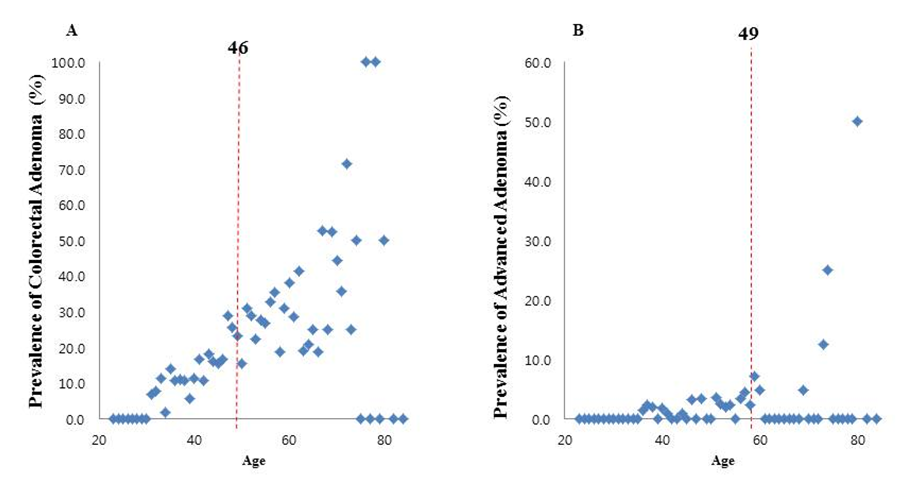 Figure 2 Hierachial cluster analysis. Scatter plot shows relationships among the age and incidence of adenoma. A and B indicates the age and incidence of colorectal adenoma and advanced adenoma, respectively. Red broken lines indicate demarcations from cluster analysis.VariableAge groupAge groupAge groupAge groupAge groupP valueVariable< 40 (n = 694)40-44 (n = 591)45-49 (n = 491)≥ 50 (n = 1043)≥ 50 (n = 1043)P valueMales465 (67.0)443 (75.0)363 (73.9)717 (68.7)717 (68.7)0.790Body mass index (kg/m2)23.1 ± 3.323.8 ± 3.324.0 ± 3.024.0 ± 3.024.0 ± 3.0< 0.001Waist circumference (cm)81.5 ± 10.382.9 ± 9.583.7 ± 8.884.1 ± 8.784.1 ± 8.7<0.001Diabetes mellitus 17 (2.4)21 (3.6)33 (6.7)130 (12.5)130 (12.5)<0.001Hypertension89 (12.8)146 (24.7)155 (31.6)462 (44.3)462 (44.3)<0.001Metabolic syndrome48 (6.9)67 (11.3)77 (15.7)226 (21.7)226 (21.7)<0.001High hsCRP54 (7.8)55 (9.3)41 (8.4)131 (12.6)131 (12.6)0.001Triglyceride (mg/dL)116.0 ± 91.2125.4 ± 85.3130.2 ± 90.2123.8 ± 83.6123.8 ± 83.60.039HDL cholesterol (mg/dL)58.7 ± 15.157.5 ± 14.756.3 ± 14.656.7 ± 15.156.7 ± 15.10.018LDL cholesterol (mg/dL)132.0 ± 50.3136.6 ± 34.1139.5 ± 36.8137.4 ± 35.1137.4 ± 35.10.006Total cholesterol (mg/dL)202.1 ± 37.5208.0 ± 36.0210.8 ± 41.6208.2 ± 39.4208.2 ± 39.40.001Alcohol consumption272 (39.2)263 (44.5)235 (47.9)235 (47.9)348 (33.4)0.005Smoking statusNeverFormerCurrent312 (45.0)212 (35.9)181 (36.9)449 (43.0)449 (43.0)<0.001NeverFormerCurrent134 (19.3)136 (23.0)131 (26.7)366 (35.1)366 (35.1)<0.001NeverFormerCurrent248 (35.7)243 (41.1)179 (36.5)228 (21.9)228 (21.9)<0.001Colorectal adenoma61 (8.8)87 (14.7)105 (21.4)302 (29.0)302 (29.0)<0.001Advanced neoplasm6 (0.9)4 (0.7)6 (1.2)26 (2.5)26 (2.5)0.004≥ 1 cm5 (0.7)3 (0.5)5 (1.0)24 (2.3)24 (2.3)0.001Villous1(0.1)1 (0.2)1 (0.2)7 (0.7)7 (0.7)0.055High grade0 (0.0)1 (0.2)1 (0.2)4 (0.4)4 (0.4)0.091Multiplicity8 (1.2)18 (3.0)33 (6.7)121 (11.6)121 (11.6)< 0.001VariableNumber of personsNumber of personsUnivariate analysisUnivariate analysisMultivariate analysis1Multivariate analysis1VariableNon-adenoma(n = 2264)Adenoma(n = 555)OR (95%CI)P valueOR (95%CI)P valueMales1530 (67.6)458 (82.5)2.27 (1.79-2.87)< 0.0011.88 (1.35-2.61)< 0.001Age (yr)≥ 50741 (32.7)302 (54.4)1< 0.001145-49386 (17.0)105 (18.9)0.67 (0.52-0.86)0.64 (0.49-0.84)0.00140-44504 (22.3)87 (15.7)0.42 (0.33-0.55)0.40 (0.30-0.53)< 0.001< 40633 (28.0)61 (11.0)0.24 (0.18-0.32)0.25 (0.18-0.34)< 0.001Body mass index (kg/m2)Mean ± SD23.6 ± 3.224.4 ± 3.0< 251468 (64.8)321 (57.8)1< 0.001125.0-29.9624 (27.6)203 (36.6)1.52 (1.25-1.86)0.94 (0.72-1.23)0.644≥ 3076 (3.4)18 (3.2)1.11 (0.65-1.88)0.68 (0.37-1.24)0.204Waist circumference (cm)Mean ± SD82.6 ± 9.485.5 ± 8.7Male < 90, female < 801658 (73.2)353 (63.6)1< 0.0011Male ≥ 90, female ≥ 80606 (6.8)202 (36.4)1.57 (1.28-1.91)1.50 (1.14-1.97)0.004Diabetes mellitus144 (6.4)57 (10.3)1.69 (1.22-2.33)0.0011.12 (0.79-1.57)0.533Hypertension623 (27.5)229 (41.3)1.85 (1.53-2.24)< 0.0011.27 (0.96-1.67)0.095Metabolic syndrome308 (13.6)110 (19.8)1.57 (1.23-2.00)< 0.0010.86 (0.59-1.26)0.445hsCRP< 0.1010.0201≥ 0.101.25 (1.04-1.51)1.05 (0.82-1.34)0.725Triglyceride (mg/dL)Mean ± SD119.7 ± 85.8138.1 ± 91.0< 1501742 (76.9)376 (67.7)1< 0.0011≥ 150522 (23.1)179 (32.3)1.59 (1.30-1.95)1.15 (0.92-1.45)0.227HDL cholesterol (mg/dL)Mean ± SD57.9 ± 15.054.9 ± 14.6Male < 40, female < 50277 (12.2)77 (13.9)10.296Male ≥ 40, female ≥ 501987 (87.8)478 (86.1)0.87 (0.66-1.14)LDL cholesterol (mg/dL)Mean ± SD135.7 ± 40.3138.5 ± 36.1≤ 100354 (15.6)76 (13.7)10.070101-129699 (30.9)152 (27.4)1.01 (0.75-1.37)≥ 1301211 (53.5)327 (58.9)1.26 (0.95-1.66)Total cholesterol (mg/dL)Mean ± SD206.7 ± 38.5209.0±40.0< 2001033 (45.6)226 (40.7)10.0371≥ 2001231 (54.4)329 (59.3)1.22 (1.01-1.48)1.09 (0.89-1.34)0.390Current alcohol871 (38.5)247 (44.5)1.28 (1.06-1.55)0.0090.93 (0.75-1.16)0.513Smoking statusNever994 (43.9)160 (28.8)1< 0.0011Former584 (25.8)18(33.0)1.90 (1.54-2.46)1.21 (0.90-1.63)0.215Current68(30.3)21(38.2)1.90 (1.53-2.41)1.56 (1.16-2.10)0.003VariableNumber of personsNumber of personsNumber of personsUnivariate analysisUnivariate analysisMultivariate analysis1Multivariate analysis1VariableNon-advanced adenoma(n = 2778)Advanced adenoma(n = 41)Advanced adenoma(n = 41)OR (95%CI)P valueOR (95%CI)P valueMales1955 (70.4)33 (80.5)33 (80.5)1.74 (0.80-3.78)0.1590.80 (0.27-2.43)0.697Age (yr)≥ 501018 (36.6)25 (61.0)25 (61.0)10.003145-49485 (17.5)6 (14.6)6 (14.6)0.50 (0.21-1.24)0.43 (0.17-1.07)0.07040-44587 (21.1)4 (9.8)4 (9.8)0.28 (0.10-0.80)0.24 (0.08-0.71)0.010< 40688 (24.8)6 (14.6)6 (14.6)0.36 (0.15-0.87)0.34 (0.13-0.85)0.022Body mass index (kg/m2)Mean ± SD23.7 ± 3.124.5 ± 3.024.5 ± 3.0< 251764 (63.5)25 (61.0)25 (61.0)10.51825.0-29.9814 (29.3)13 (31.7)13 (31.7)1.15 (0.59-2.25)≥ 3092 (3.3)2 (4.9)2 (4.9)1.57 (0.37-6.70)Waist circumference (cm)Mean ± SD83.1 ± 9.485.9 ± 7.185.9 ± 7.1Male < 90, female < 801985 (71.5)26 (63.4)26 (63.4)10.258Male ≥ 90, female ≥ 80793 (28.5)15 (36.6)15 (36.6)1.44 (0.76-2.74)Diabetes mellitus196 (7.1)5 (12.2)5 (12.2)1.83 (0.71-4.72)0.204Hypertension835 (30.1)17 (41.5)17 (41.5)1.65 (0.88-3.08)0.1141.03 (0.45-2.38)0.947Metabolic syndrome, n (%)409 (14.7)9 (22.0)9 (22.0)1.63 (0.77-3.44)0.1961.06 (0.40-2.80)0.907hsCRP (mg/dl)<0.101747 (62.9)24 (58.5)24 (58.5)10.567≥0.101031 (37.1)17 (41.5)17 (41.5)1.20 (0.64-2.25)Triglyceride (mg/dl)Mean±SD123.1 ± 87.3136.8 ± 75.3136.8 ± 75.3<1502091 (75.3)27 (65.9)27 (65.9)10.1661.≥150687 (24.7)14 (34.1)14 (34.1)1.58 (0.82-3.03)1.23 (0.62-2.45)0.555HDL cholesterol (mg/dl)Mean ± SD57.3 ± 15.056.2 ± 15.756.2 ± 15.7Male < 40, female < 50348 (12.5)6 (14.6)6 (14.6)10.686Male ≥ 40, female ≥ 502430 (87.5)35 (85.4)35 (85.4)0.84 (0.35-2.00)LDL cholesterol (mg/dl)Mean ± SD136.3 ± 39.4137.2 ± 46.3137.2 ± 46.3≤ 100423 (15.2)7 (17.1)7 (17.1)10.876101-129840 (30.2)11 (26.8)11 (26.8)0.79 (0.31-2.06)≥ 1301515 (54.5)23 (56.1)23 (56.1)0.92 (0.39-2.15)Total cholesterol (mg/dl)Mean ± SD207.1 ± 38.5208.7 ± 52.1208.7 ± 52.1< 2001240 (44.6)19 (46.3)19 (46.3)10.827≥ 2001538 (55.4)22 (53.7)22 (53.7)0.93 (0.50-1.73)Current alcohol)1093 (39.3)25 (61.0)25 (61.0)2.41 (1.28-4.53)0.0052.39 (1.14-4.99)0.021Smoking statusNever1143 (41.1)1143 (41.1)11 (26.8)10.1061Former753 (27.1)753 (27.1)14 (34.1)1.93 (0.87-4.28)1.40 (0.50-3.92)0.516Current882 (31.7)882 (31.7)16 (39.0)1.89 (0.87-4.08)1.61 (0.58-4.45)0.363VariableNumber of persons Number of persons Number of persons Univariate analysisUnivariate analysisUnivariate analysisMultivariate analysis1Multivariate analysis1VariableNon-adenoma(n = 1523)Adenoma(n = 253)Adenoma(n = 253)OR (95%CI)P valueP valueOR (95%CI)P valueMales 1060 (69.6)211 (83.4)211 (83.4)2.19 (1.55-3.11)< 0.001< 0.0011.43 (0.89-2.28)0.136Age (yr)45-49 386 (25.3)105 (41.5)105 (41.5)1< 0.001< 0.001140-44 504 (33.1)87 (34.4)87 (34.4)0.64 (0.46-0.87)0.64 (0.46-0.88)0.006< 40 633 (41.6)61 (24.1)61 (24.1)0.35 (0.25-0.50)0.39 (0.28-0.56)<0.001Body mass index (kg/m2)Mean ± SD23.5 ± 3.224.4 ± 3.124.4 ± 3.118.5-24.9993 (65.2)144 (56.9)144 (56.9)10.0020.002125.0-29.9402 (26.4)94 (37.2)94 (37.2)1.66 (1.25-2.20)0.90 (0.61-1.33)0.599≥ 30 55 (3.6)9 (3.6)9 (3.6)1.16 (0.56-2.40)0.55 (0.24-1.27)0.161Waist circumference (cm)Mean ± SD82.1 ± 9.785.2 ± 9.385.2 ± 9.3Male < 90, female < 801161 (76.2)164 (64.8)164 (64.8)<0.001<0.0011Male ≥ 90, female ≥ 80362 (23.8)89 (35.2)89 (35.2)1.74 (1.31-2.31)1.72 (1.15-2.55)0.008Diabetes mellitus55 (3.6)16 (6.3)16 (6.3)1.80 (1.02-3.20)0.0410.0411.29 (0.71-2.35)0.403Hypertension309 (20.3)81 (32.0)81 (32.0)1.85 (1.38-2.48)<0.001<0.0011.36 (0.92-2.02)0.127Metabolic syndrome154 (10.1)38 (15.0)38 (15.0)1.57 (1.07-2.30)0.0200.0200.88 (0.53-1.46)0.612hsCRP (mg/dl)128 (8.4)22 (8.7)22 (8.7)< 0.101004 (65.9)156 (61.7)156 (61.7)10.1870.187≥ 0.10519 (34.1)97 (38.3)97 (38.3)1.20(0.91-1.58)Triglyceride (mg/dl)Mean ± SD119.2 ± 86.4146.2 ± 101.3146.2 ± 101.3< 1501168 (76.7)165 (65.2)165 (65.2)1< 0.001< 0.0011≥ 150355 (23.3)88 (34.8)88 (34.8)1.76 (1.32-2.33)1.18 (0.85-1.63)0.330HDL cholesterol (mg/dl)Mean ± SD58.0 ± 14.855.4 ± 15.455.4 ± 15.4Male < 40, female < 50162 (10.6)30 (11.9)30 (11.9)10.5630.563Male ≥ 40, female ≥ 501361(89.4)223 (88.1)223 (88.1)0.89 (0.59-1.34)LDL cholesterol (mg/dl)Mean ± SD135.1 ± 43.0138.7 ± 36.8138.7 ± 36.8≤ 100244 (16.0)38 (15.0)38 (15.0)10.1060.106101-129493 (32.4)67 (26.5)67 (26.5)0.87 (0.57-1.34)≥ 130786 (51.6)148 (58.5)148 (58.5)1.21 (0.82-1.78)Total cholesterol (mg/dl)Mean ± SD205.8 ± 38.1210.9 ± 39.6210.9 ± 39.6< 200715 (46.9)100 (39.5)100 (39.5)10.0280.0281≥ 200808 (53.1)153 (60.5)153 (60.5)1.35 (1.03-1.78)1.08 (0.81-1.44)0.595Current alcohol637 (41.8)133 (52.6)133 (52.6)1.54 (1.18-2.01)0.0010.0011.04 (0.77-1.40)0.806Smoking statusNever639 (42)639 (42)66 (26.1)11< 00011Former339 (22.3)339 (22.3)62 (24.5)1.77 (1.22-2.57)1.77 (1.22-2.57)1.23 (0.79 -1.93)0.359Current545 (35.8)545 (35.8)125 (49.4)2.22 (1.61-3.06)2.22 (1.61-3.06)1.60 (1.07-2.41)0.023VariableNumber of personsNumber of personsNumber of personsUnivariate analysisUnivariate analysisMultivariate analysis1Multivariate analysis1VariableNon-advancedadenoma(n = 1760)Advancedadenoma(n = 16)Advancedadenoma(n = 16)OR (95%CI)P valueOR (95%CI)P valueMales1258 (71.5)13 (81.3)13 (81.3)1.73 (0.49-6.09)0.388Age (yr)45-49485 (27.6)6 (37.5)6 (37.5)10.57040-44587 (33.4)4 (25.0)4 (25.0)0.55 (0.16-1.96)< 40688 (39.1)6 (37.5)6 (37.5)0.71 (0.23-2.20)Body mass index (kg/m2)Mean ± SD23.6 ± 3.224.8 ± 2.824.8 ± 2.8< 2579 (4.5)0 (0.0)0 (0.0)10.86225.0-29.9492 (28.0)4 (25.0)4 (25.0)1.66 (1.25-2.20)≥ 3063 (3.6)1 (6.3)1 (6.3)1.16 (0.56-2.40)Waist circumference (cm)Mean ± SD82.5 ± 9.786.1 ± 6.686.1 ± 6.6Male < 90, female < 801313 (74.6)12 (75.0)12 (75.0)10.971Male ≥ 90, female ≥ 80447 (25.4)4 (25.0)4 (25.0)0.98 (0.31-3.05)Diabetes mellitus70 (4.0)1 (6.3)1 (6.3)1.61 (0.21-12.36)0.644Hypertension388 (22.0)2 (12.5)2 (12.5)0.51 (0.11-2.23)0.359Metabolic syndrome191 (10.9)1 (6.3)1 (6.3)0.55 (0.07-4.17)0.555High hsCRPMean ± SD148 (8.4)2 (12.5)2 (12.5)< 0.101149 (65.3)11 (68.8)11 (68.8)10.772≥ 0.10611 (34.7)5 (31.3)5 (31.3)0.86 (0.30-2.47)Triglyceride (mg/dL)Mean ± SD123.0 ± 89.3121.1 ± 72.3121.1 ± 72.3< 1501321(75.1)12 (75.0)12 (75.0)10.996≥ 150439 (24.9)4 (25.0)4 (25.0)1.00 (0.32-3.13)HDL cholesterol (mg/dL)Mean ± SD57.6 ± 14.860.1 ± 19.360.1 ± 19.3Male < 40, female < 50191 (10.9)1 (6.3)1 (6.3)10.555Male ≥ 40, female ≥ 501569 (89.1)15 (93.8)15 (93.8)1.83 (0.24-13.90)LDL cholesterol (mg/dL)Mean ± SD135.5 ± 41.9139.1 ± 43.9139.1 ± 43.9≤ 100278 (15.8)4 (25.0)4 (25.0)10.703101-129559 (31.8)1 (6.3)1 (6.3)0.12 (0.01-1.12)≥ 130923 (52.4)11 (68.8)11 (68.8)0.83 (0.26-2.62)Total cholesterol (mg/dL)Mean ± SD206.4 ± 38.3214.1 ± 41.3214.1 ± 41.3< 200810 (46.0)5 (31.3)5 (31.3)10.238≥ 200950 (54.0)11 (68.8)11 (68.8)1.88 (0.65-5.42)Current alcohol758 (43.1)12 (75.0)12 (75.0)3.97 (1.27-12.34)0.0103.69 (1.08-12.54)0.037Smoking statusNever701 (39.8)701 (39.8)4 (25.0)10.1291Former398 (22.6)398 (22.6)3 (18.8)1.32 (0.29-5.93)0.81 (0.17-3.86)0.789Current661 (37.6)661 (37.6)9 (56.3)2.39 (0.73-7.79)1.38 (0.39-4.93)0.620Characteristics of adenomaAge groupAge groupP valueCharacteristics of adenomayoung age group, < 50 (n = 253)Old age group  ≥ 50 (n = 302)P valueNumber1.31 ± 0.661.82 ± 1.39< 0.001Multiple59 (23.3)121 (40.1)< 0.001Rt. side location112 (44.3)156 (51.7)0.083Advanced neoplasm16 (6.3)25 (8.3)0.381Villous or tubulovillous3 (1.2)7 (2.3)0.318High grade2 (0.8)4 (1.3)0.545Size > 1 cm13 (5.1)24 (7.9)0.187Age groupAge groupP valueyoung age group, < 50 (n = 1776)Old age group  ≥ 50 (n = 1043)P valueSSA/P 37 (2.1)57 (5.5)< 0.001Number of SSA/P1.32 ± 0.581.32 ± 0.690.875Right Side location24 (64.9)37 (64.9)0.996